NOM :                                                                                         DATAAdjectius són les paraules que ens diuen com són o com estan les persones, animals i coses. Acoloreix els adjectius que corresponguin al personatge.Descriu el personatge emprant els adjectius que has fet servir.lleig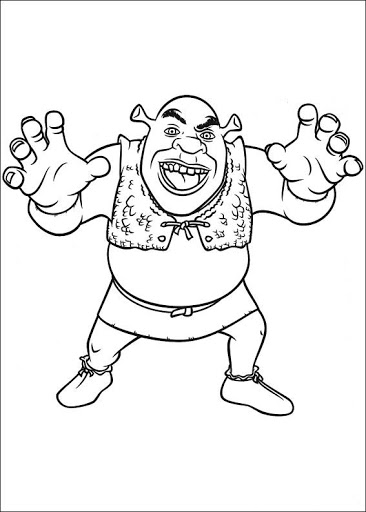 altgrasprimnetbrutverdelegantorellutsimpàticantipàticintel·ligentbèstiamonstruósenfadatalegrerondinaireafectuósfort